Муниципальное бюджетное общеобразовательное учреждениеСредняя общеобразовательная школа № 30 имени С.Р.Медведеваг. Волжского Волгоградской области    Классный час по теме: «Жизнь дана на добрые дела»
  2 класс 

 подготовила учитель начальных классовДрагункина Светлана Дмитриевна                                                                                                              г. Волжский       
                                         Цели занятия:-познакомить учащихся с понятием «путь-дорога», с разными видами дорог( дорога кдому, школе, храму, фронтовая дорога);      -  подвести детей к главной цели занятия: дорог много, но главная – жизненный путь;    -  развивать у учащихся положительный опыт общения в коллективе, формировать мотивацию на доброе, уважительное отношение к друг другу                                           Ход  занятия.1.Подготовительный этап работы.Учитель  и учащиеся встают в круг. Звучат слова приветствия ( дети, обращаясь друг к другу ,желают хорошей работы, отличных результатов.) Затем учитель предлагает детям прослушать стихотворение В. Боголюбовой и определить тему занятия.-  О чём это стихотворение? Определите тему нашего занятия.-Какие бывают дороги?( Дети называют самые разные дороги.)Какие дороги вам больше всего знакомы?( Дорога к дому, дорога в школу ,фронтовые дороги, дорога к родным, например, к бабушке и дедушке и т. д .Чем дорог вам каждый путь?.)Далее рассматривают репродукции картин, тематика которых связана с дорогой.1.Картина А. Саврасова «Зимняя дорога»             2.И. Шишкин « Рожь»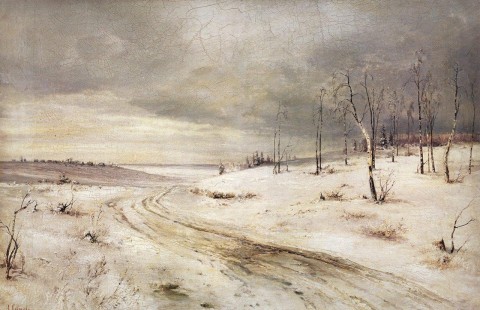 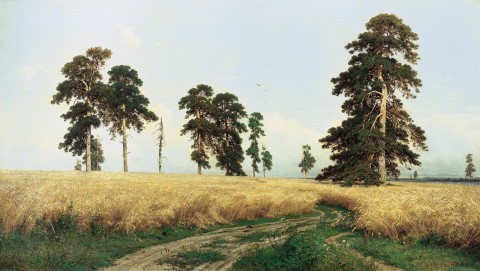 3. В.Верещагин « На большой дороге»                   4.Дорога.ведущая в храм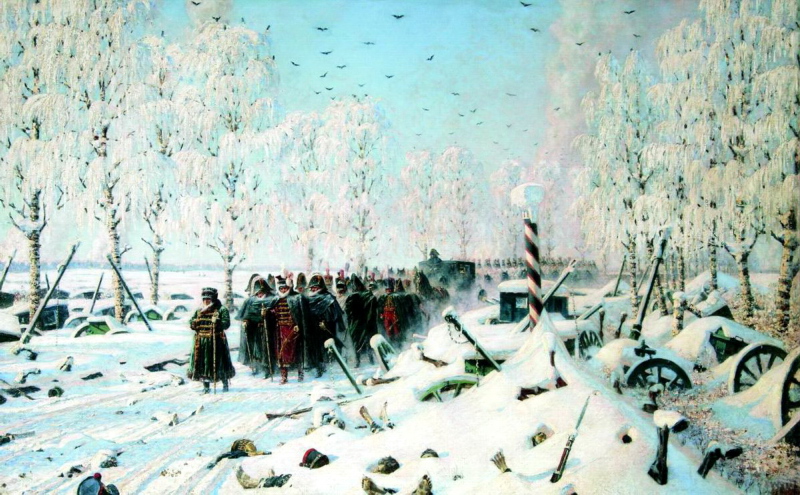 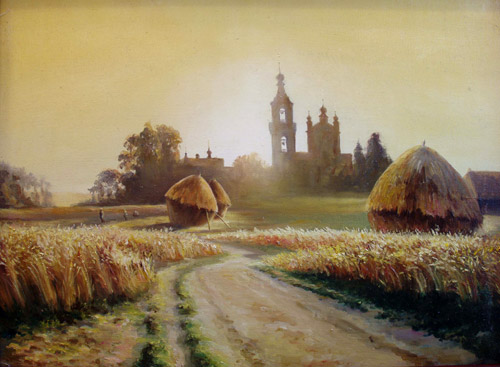 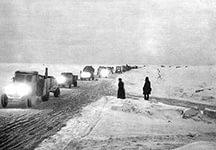 4 .Фотография « Дорога жизни»-единственная транспортная магистраль через о.Ладожское в годы Великой Отечественной войны-Какие из изображенных дорог вам знакомы? (Учитель особое внимание обращает на последнее изображение. Чем отличается эта дорога от остальных?) Дорога жизни — во время Великой Отечественной войны единственная транспортная магистраль через Ладожское озеро.. Связывала с 12 сентября 1941 по март 1943 года блокадный Ленинград со страной.2. Работа в парах- А теперь я предлагаю вам заполнить таблицу. Подберите к предложенным образам звуки и ощущения, связанные с дорогой. Слова впишите в таблицу.( Время работы -5 мин.)Затем заслушиваются выступления четырех пар, которые выходят к доске. Главное –учащиеся должны понять взаимосвязь образа, звука, чувства.) Затем дети сравнивают заполненные таблицы с таблицей, предложенной учителем. После работы  с таблицей учитель подводит детей к главному : какой путь мы будем считать главным? (Выслушиваются разные мнения учащихся).   Давайте еще раз обратимся к стихотворению, которое прозвучало в начале урока. Учитель читает вторую строфу.Пути-дороги, тропы, километры…
А где мой путь? Которым мне идти?
Какие мне в лицо подуют ветры?
Где мой причал? Где трап к нему найти? -  О каком пути думает автор стихотворения  В.Боголюбова? Да .речь идет о жизненном пути? Учитель обращает внимание ребят на то, что у каждого человека должна быть цель в жизни. А какая цель? Это зависит от каждого из нас. У всех она своя, особенная. ( Далее выслушиваются мнения ребят. Учитель обращает детей к их жизненному опыту и просит подумать и определить значимые для них жизненные цели.)3.Работа по учебнику. ( Дети дают ответы на поставленные к параграфу вопросы.)-Вспомните, а что было интересным на вашей дороге жизни?Учитель:-Путь-дорога символизирует вечную проблему человечества – СВОБОДУ ВЫБОРА.Каким бы ни был путь, человек должен идти всегда дорогою добра и спасения.4.Подведение итога занятия. Рефлексия.-Какой  пословицей вы закончили бы наше занятие? Предлагаю вам собрать из слов еще одну пословицу.живи, люди,поживут,тебя,для,людей( Живи для людей - поживут и люди для тебя.)-Что значимого для себя узнали?-Какие положительные моменты для себя отметли?Звучит песня « Дорогою добра».                                              Список использованной литературы
Истоковедение. Том 1. Издание 3-е, дополненное.-М.:Издательский дом «Истоки»»2010.    Использованные материалы и Интернет-ресурсы      1.  http://1001kartina.su/tag/doroga/(репродукции )http://www.sunhome.ru/image/54074  http://www.zkola.ru/docs/index-695342.html 3.http://www.obshelit.ru/works/47390/  Пути-дороги, тропы, километры…
И все такие разные они.
Большак, шоссе и жизни моей ветры,
И перегонов редкие огни. 
                            …
Пути-дороги, тропы, километры…
А где мой путь? Которым мне идти?
Какие мне в лицо подуют ветры?
Где мой причал? Где трап к нему найти? 

Стою в раздумье так на перекрестке
Дорог и стежек малых и больших…
Как много вас, нехоженые версты,
Космических далеких и земных.Образы ( Я вижу)Звуки (Я слышу)Ощущения( Я чувствую)остановкаавтобуспутникПамятник героюОбразы( Я вижу)Звуки(Я слышу)Ощущения(Я чувствую)остановкаголоса людейожиданиеавтобусшум приближающегося транспортарадостьпутникшум ветра. пение птицусталостьпамятник героювзрывы снарядовгордость